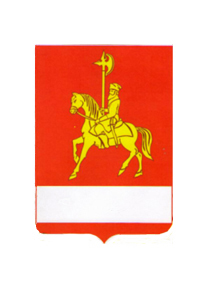 КРАСНОЯРСКИЙ КРАЙ    КАРАТУЗСКИЙ РАЙОНИЗБИРАТЕЛЬНАЯ КОМИССИЯ МУНИЦИПАЛЬНОГО ОБРАЗОВАНИЯ «КАРАТУЗСКИЙ РАЙОН»РЕШЕНИЕ31.07.2015 г.                                 				                              с. Каратузское                    				                                                 № 35/5О выводе члена с правом решающего голоса из состава избирательной комиссии муниципального образования «Каратузский район» В соответствии с решением Каратузского районного Совета депутатов от 24.07.2015 № 47-366 «О досрочном прекращении полномочий члена избирательной комиссии муниципального образования «Каратузский район», избирательная комиссия муниципального образования «Каратузский район»РЕШИЛА:Вывести из состава избирательной комиссии муниципального образования «Каратузский район» члена с правом решающего голоса – Кокурова Сергея Ефимовича.Настоящее решение опубликовать в периодическом печатном издании «Вести Муниципального образования «Каратузский район» и на официальном сайте администрации Каратузского района: http://www.karatuzraion.ru/.Председатель избирательной комиссиимуниципального образования«Каратузский район»                          			                                          Т.В.КирпичниковаСекретарь избирательной комиссиимуниципального образования«Каратузский район»                                       		                                         А.В. ДермерКРАСНОЯРСКИЙ КРАЙ    КАРАТУЗСКИЙ РАЙОНИЗБИРАТЕЛЬНАЯ КОМИССИЯ МУНИЦИПАЛЬНОГО ОБРАЗОВАНИЯ «КАРАТУЗСКИЙ РАЙОН»РЕШЕНИЕ01.08.2015 г.               					                               с. Каратузское                         					                        №  39/6О регистрации общетерриториального списка кандидатов в депутаты Каратузского районного Совета депутатов пятого созыва,выдвинутого избирательным объединением Красноярским региональным отделением Всероссийской политической партии «ЕДИНАЯ РОССИЯ»Проверив соблюдение требований Федерального закона от 12.06.2002 № 67-ФЗ «Об основных гарантиях избирательных прав и права на участие в референдуме граждан Российской Федерации», Закона Красноярского края от 02.10.2003 № 8-1411 «О выборах в органы местного самоуправления в Красноярском крае» избирательным объединением Красноярским региональным отделением Всероссийской политической партии «ЕДИНАЯ РОССИЯ» при выдвижении общетерриториального списка кандидатов в депутаты Каратузского районного Совета депутатов пятого созыва, избирательная комиссия муниципального образования «Каратузский район» установила следующее.Порядок выдвижения общетерриториального списка кандидатов в депутаты Каратузского районного Совета депутатов пятого созыва, выдвинутого избирательным объединением Красноярским региональным отделением Всероссийской политической партии «ЕДИНАЯ РОССИЯ», заверенного в количестве 13 человек решением избирательной комиссии муниципального образования от 01.08.2015 года № 38/6, и представленные им для регистрации общетерриториального списка кандидатов документы соответствуют требованиям статьи 38 Федерального закона от 12.06.2002 № 67-ФЗ «Об основных гарантиях избирательных прав и права на участие в референдуме граждан Российской Федерации», статьи 29 Закона Красноярского края от 02.10.2003 № 8-1411 «О выборах в органы местного самоуправления в Красноярском крае».На основании изложенного, в соответствии со статьей 14 Закона Красноярского края от 02.10.2003 № 8-1411 «О выборах в органы местного самоуправления в Красноярском крае избирательная комиссия муниципального образования РЕШИЛА:1.Зарегистрировать общетерриториальный список кандидатов в депутаты Каратузского районного Совета депутатов пятого созыва, выдвинутый избирательным объединением Красноярским региональным отделением Всероссийской политической партии «ЕДИНАЯ РОССИЯ» в количестве 13 человек «01» августа 2015 года в 10 часов 30 минут (список прилагается).2. Выдать кандидатам, зарегистрированным по общетерриториальному избирательному округу удостоверения о регистрации. 3. Настоящее решение опубликовать в периодическом печатном издании «Вести Муниципального образования «Каратузский район» и на официальном сайте администрации Каратузского района: http://www.karatuzraion.ru/.Председатель избирательной комиссиимуниципального образования«Каратузский район»                                            			                    	Т.В.КирпичниковаСекретарьизбирательной комиссиимуниципального образования«Каратузский район»                                                			           	А.В. ДермерЗарегистрированизбирательной комиссиеймуниципального образования «Каратузский район» 01.08.2015 года № 39/6ОБЩЕТЕРРИТОРИАЛЬНЫЙ СПИСОКкандидатов в депутаты Каратузского районного Совета депутатов,выдвинутый избирательным объединением Красноярским региональным отделением Всероссийской политической партии «ЕДИНАЯ РОССИЯ»1.	Тюнин Константин Алексеевич, дата рождения 26 апреля 1969 года, место работы, занимаемая должность: Администрация Каратузского района, Глава Каратузского района, место жительства: Красноярский край, Каратузский район, с. Каратузское.2.	Димитров Николай Васильевич, дата рождения 24 апреля 1956 года, место работы, занимаемая должность: государственное предприятие Красноярского края «Каратузское дорожное ремонтно-строительное управление», директор, место жительства: Красноярский край, Каратузский район, с. Каратузское.3.	Симбирева Римма Ивановна, дата рождения 21 января 1958 года, место работы, занимаемая должность: краевое государственное бюджетное учреждение здравоохранения «Каратузская районная больница», врач-педиатр участковый, место жительства: Красноярский край, Каратузский район, с. Моторское.4.	Фатюшина Мария Александровна, дата рождения 13 марта 1959 года, место работы, занимаемая должность: Каратузский районный Совет депутатов, заместитель председателя Каратузского районного Совета депутатов, место жительства: Красноярский край, Каратузский район, с. Каратузское.5.	Кулакова Галина Ивановна, дата рождения 10 мая 1956 года, место работы, занимаемая должность: администрация Каратузского района, исполняющий обязанности первого заместителя Главы Каратузского района, место жительства: Красноярский край, Каратузский район, с. Каратузское.6.	Клушин Иван Павлович, дата рождения 13 августа 1961 года, место работы, занимаемая должность: сельскохозяйственная артель (колхоз) имени Ленина Каратузского района, председатель, место жительства: Красноярский край, Каратузский район, с. Верхний Кужебар 7.	Вараксин Владимир Михайлович, дата рождения 09 августа 1948 года, место работы, занимаемая должность: краевое государственное бюджетное учреждение здравоохранения «Каратузская районная больница», врач-хирург, место жительства: Красноярский край, Каратузский район, с. Каратузское.8.	Каяшкин Александр Николаевич, дата рождения 01 июля 1959 года, место работы, занимаемая должность: муниципальное бюджетное учреждение культуры «Каратузский районный краеведческий музей», заведующий филиалом «Сельская картинная галерея», место жительства: Красноярский край, Каратузский район, с. Таскино.9.	Авласенко Анна Алексеевна, дата рождения 02 сентября 1979 года, место работы, занимаемая должность: муниципальное бюджетное образовательное учреждение дополнительного образования детей Районный детско-юношеский центр «Радуга», директор, место жительства: Красноярский край, Каратузский район, с. Нижний Кужебар.10.	Козин Александр Александрович, дата рождения 24 июня 1968 года, место работы, занимаемая должность: муниципальное бюджетное учреждение «Молодежный центр Лидер», методист, место жительства: Красноярский край, Каратузский район, с. Каратузское.11.	Тормозаков Виталий Иванович, дата рождения 22 мая 1969 года, место работы, занимаемая должность: Муниципальное бюджетное общеобразовательное учреждение «Таятская основная общеобразовательная школа им. Героя России И.Кропочева», учитель, место жительства: Красноярский край, Каратузский район, с. Таяты.12.	Ковтун Лариса Михайловна, дата рождения 21 августа 1964 года, место работы, занимаемая должность: муниципальное бюджетное учреждение культуры «Лебедевский сельский Центр культуры», директор, место жительства: Красноярский край, Каратузский район, д. Лебедевка.13.	Шокин Сергей Юрьевич, дата рождения 16 мая 1957 года, место работы, занимаемая должность: временно неработающий, место жительства: Красноярский край, Каратузский район, с. Черемушка.КРАСНОЯРСКИЙ КРАЙ    КАРАТУЗСКИЙ РАЙОНОКРУЖНАЯ ИЗБИРАТЕЛЬНАЯ КОМИССИЯ ПО ВЫБОРАМ ДЕПУТАТОВ КАРАТУЗСКОГО РАЙОННОГО СОВЕТА ДЕПУТАТОВ ПЯТОГО СОЗЫВАРЕШЕНИЕ01.08.2015 г.                        					                             с. Каратузское                 				                                            №  40/6О регистрации кандидата в депутаты Каратузского районного Совета депутатов по одномандатному избирательному округу № 2, выдвинутого Красноярским региональным отделением Всероссийской политической партии «ЕДИНАЯ РОССИЯ» Проверив соблюдение требований Закона Красноярского края «О выборах в органы местного самоуправления в Красноярском крае» при выдвижении кандидата Красноярским региональным отделением Всероссийской политической партии «ЕДИНАЯ РОССИЯ», представлении сведений о кандидате в депутаты Каратузского районного Совета депутатов по одномандатному избирательному округу № 2, в соответствии со статьей 14, пунктами 19, 20 статьи 29 Закона Красноярского края «О выборах в органы местного самоуправления в Красноярском крае», окружная избирательная комиссия по выборам депутатов Каратузского районного Совета депутатов пятого созыва РЕШИЛА:Зарегистрировать Кензап Нину Викторовну, дата рождения 19 мая 1954 года, место работы, занимаемая должность: муниципальное бюджетное дошкольное образовательное учреждение Черемушинский детский сад «Березка», заведующая, место жительства: Красноярский край, Каратузский район, с. Черемушка, ул. Зеленая, д.18, кв.2, выдвинутую Красноярским региональным отделением Всероссийской политической партии «ЕДИНАЯ РОССИЯ», кандидатом в депутаты Каратузского районного Совета депутатов по одномандатному избирательному округу № 2 «01» августа 2015 года в 10 часов 35 минут.Выдать зарегистрированному кандидату удостоверение установленного образца.Настоящее решение опубликовать в периодическом печатном издании «Вести Муниципального образования «Каратузский район» и на официальном сайте администрации Каратузского района: http://www.karatuzraion.ru/.Председатель окружнойизбирательной комиссии							Т.В.КирпичниковаСекретарь окружной избирательной комиссии							А.В. ДермерКРАСНОЯРСКИЙ КРАЙ    КАРАТУЗСКИЙ РАЙОНОКРУЖНАЯ ИЗБИРАТЕЛЬНАЯ КОМИССИЯ ПО ВЫБОРАМ ДЕПУТАТОВ КАРАТУЗСКОГО РАЙОННОГО СОВЕТА ДЕПУТАТОВ ПЯТОГО СОЗЫВАРЕШЕНИЕ01.08.2015 г.                         					                             с. Каратузское            					                                               №  42/6О регистрации кандидата в депутаты Каратузского районного Совета депутатов по одномандатному избирательному округу № 1, выдвинутого Красноярским региональным отделением Всероссийской политической партии «ЕДИНАЯ РОССИЯ» Проверив соблюдение требований Закона Красноярского края «О выборах в органы местного самоуправления в Красноярском крае» при выдвижении кандидата Красноярским региональным отделением Всероссийской политической партии «ЕДИНАЯ РОССИЯ», представлении сведений о кандидате в депутаты Каратузского районного Совета депутатов по одномандатному избирательному округу № 1, в соответствии со статьей 14, пунктами 19, 20 статьи 29 Закона Красноярского края «О выборах в органы местного самоуправления в Красноярском крае», окружная избирательная комиссия по выборам депутатов Каратузского районного Совета депутатов пятого созыва РЕШИЛА:Зарегистрировать Дергачеву Ольгу Вадимовну, дата рождения 27 июля 1967 года, место работы, занимаемая должность: Краевое государственное автономное учреждение «Редакция газеты «Знамя труда», главный редактор, место жительства: Красноярский край, Каратузский район, с. Каратузское, ул. Тельмана, д.15, выдвинутую Красноярским региональным отделением Всероссийской политической партии «ЕДИНАЯ РОССИЯ», кандидатом в депутаты Каратузского районного Совета депутатов по одномандатному избирательному округу № 1 «01» августа 2015 года в 10 часов 45 минут.Выдать зарегистрированному кандидату удостоверение установленного образца.Настоящее решение опубликовать в периодическом печатном издании «Вести Муниципального образования «Каратузский район» и на официальном сайте администрации Каратузского района: http://www.karatuzraion.ru/.Председатель окружнойизбирательной комиссии							Т.В.КирпичниковаСекретарь окружной избирательной комиссии							А.В. ДермерКРАСНОЯРСКИЙ КРАЙ    КАРАТУЗСКИЙ РАЙОНОКРУЖНАЯ ИЗБИРАТЕЛЬНАЯ КОМИССИЯ ПО ВЫБОРАМ ДЕПУТАТОВ КАРАТУЗСКОГО РАЙОННОГО СОВЕТА ДЕПУТАТОВ ПЯТОГО СОЗЫВАРЕШЕНИЕ01.08.2015 г.                                       					       с. Каратузское              					                                             №  43/6О регистрации кандидата в депутаты Каратузского районного Совета депутатов по одномандатному избирательному округу № 10, выдвинутого Красноярским региональным отделением Всероссийской политической партии «ЕДИНАЯ РОССИЯ» Проверив соблюдение требований Закона Красноярского края «О выборах в органы местного самоуправления в Красноярском крае» при выдвижении кандидата Красноярским региональным отделением Всероссийской политической партии «ЕДИНАЯ РОССИЯ», представлении сведений о кандидате в депутаты Каратузского районного Совета депутатов по одномандатному избирательному округу № 10, в соответствии со статьей 14, пунктами 19, 20 статьи 29 Закона Красноярского края «О выборах в органы местного самоуправления в Красноярском крае», окружная избирательная комиссия по выборам депутатов Каратузского районного Совета депутатов пятого созыва РЕШИЛА:Зарегистрировать Корытова Алексея Анатольевича, дата рождения 04 июня 1981 года, место работы, занимаемая должность: индивидуальный предприниматель, место жительства: Красноярский край, Каратузский район, с. Каратузское, ул. Енисейская, д.4, выдвинутого Красноярским региональным отделением Всероссийской политической партии «ЕДИНАЯ РОССИЯ», кандидатом в депутаты Каратузского районного Совета депутатов по одномандатному избирательному округу № 10 «01» августа 2015 года в 10 часов 50 минут.Выдать зарегистрированному кандидату удостоверение установленного образца.Настоящее решение опубликовать в периодическом печатном издании «Вести Муниципального образования «Каратузский район» и на официальном сайте администрации Каратузского района: http://www.karatuzraion.ru/.Председатель окружнойизбирательной комиссии							Т.В.КирпичниковаСекретарь окружной избирательной комиссии							А.В. ДермерКРАСНОЯРСКИЙ КРАЙ    КАРАТУЗСКИЙ РАЙОНОКРУЖНАЯ ИЗБИРАТЕЛЬНАЯ КОМИССИЯ ПО ВЫБОРАМ ДЕПУТАТОВ КАРАТУЗСКОГО РАЙОННОГО СОВЕТА ДЕПУТАТОВ ПЯТОГО СОЗЫВАРЕШЕНИЕ01.08.2015 г.                 					                               с. Каратузское                 				                                           №  44/6О регистрации кандидата в депутаты Каратузского районного Совета депутатов по одномандатному избирательному округу № 8, выдвинутого Красноярским региональным отделением Всероссийской политической партии «ЕДИНАЯ РОССИЯ» Проверив соблюдение требований Закона Красноярского края «О выборах в органы местного самоуправления в Красноярском крае» при выдвижении кандидата Красноярским региональным отделением Всероссийской политической партии «ЕДИНАЯ РОССИЯ», представлении сведений о кандидате в депутаты Каратузского районного Совета депутатов по одномандатному избирательному округу № 8, в соответствии со статьей 14, пунктами 19, 20 статьи 29 Закона Красноярского края «О выборах в органы местного самоуправления в Красноярском крае», окружная избирательная комиссия по выборам депутатов Каратузского районного Совета депутатов пятого созыва РЕШИЛА:Зарегистрировать Бакурову Светлану Ивановну, дата рождения 09 января 1966 года, место работы, занимаемая должность: Управление Пенсионного фонда Российской Федерации (государственное учреждение) в Каратузском районе Красноярского края, начальник, место жительства: Красноярский край, Каратузский район, с. Каратузское, пер. Ачинский, д.1, выдвинутую Красноярским региональным отделением Всероссийской политической партии «ЕДИНАЯ РОССИЯ», кандидатом в депутаты Каратузского районного Совета депутатов по одномандатному избирательному округу № 8 «01» августа 2015 года в 10 часов 55 минут.Выдать зарегистрированному кандидату удостоверение установленного образца.Настоящее решение опубликовать в периодическом печатном издании «Вести Муниципального образования «Каратузский район» и на официальном сайте администрации Каратузского района: http://www.karatuzraion.ru/.Председатель окружнойизбирательной комиссии								Т.В.КирпичниковаСекретарь окружной избирательной комиссии								А.В. Дермер КРАСНОЯРСКИЙ КРАЙ    КАРАТУЗСКИЙ РАЙОНОКРУЖНАЯ ИЗБИРАТЕЛЬНАЯ КОМИССИЯ ПО ВЫБОРАМ ДЕПУТАТОВ КАРАТУЗСКОГО РАЙОННОГО СОВЕТА ДЕПУТАТОВ ПЯТОГО СОЗЫВАРЕШЕНИЕ01.08.2015 г.          					                                с. Каратузское                  				                                             №  45/6О регистрации кандидата в депутаты Каратузского районного Совета депутатов по одномандатному избирательному округу № 6, выдвинутого Красноярским региональным отделением Всероссийской политической партии «ЕДИНАЯ РОССИЯ» Проверив соблюдение требований Закона Красноярского края «О выборах в органы местного самоуправления в Красноярском крае» при выдвижении кандидата Красноярским региональным отделением Всероссийской политической партии «ЕДИНАЯ РОССИЯ», представлении сведений о кандидате в депутаты Каратузского районного Совета депутатов по одномандатному избирательному округу № 6, в соответствии со статьей 14, пунктами 19, 20 статьи 29 Закона Красноярского края «О выборах в органы местного самоуправления в Красноярском крае», окружная избирательная комиссия по выборам депутатов Каратузского районного Совета депутатов пятого созыва РЕШИЛА:Зарегистрировать Саар Максима Александровича, дата рождения 20 декабря 1977 года, место работы, занимаемая должность: индивидуальный предприниматель, место жительства: Красноярский край, Каратузский район, с. Каратузское, ул. Партизанская, д. 102, выдвинутого Красноярским региональным отделением Всероссийской политической партии «ЕДИНАЯ РОССИЯ», кандидатом в депутаты Каратузского районного Совета депутатов по одномандатному избирательному округу № 6 «01» августа 2015 года в 11 часов 00 минут.Выдать зарегистрированному кандидату удостоверение установленного образца.Настоящее решение опубликовать в периодическом печатном издании «Вести Муниципального образования «Каратузский район» и на официальном сайте администрации Каратузского района: http://www.karatuzraion.ru/.Председатель окружнойизбирательной комиссии				Т.В.КирпичниковаСекретарь окружной избирательной комиссии				А.В. ДермерКРАСНОЯРСКИЙ КРАЙ    КАРАТУЗСКИЙ РАЙОНОКРУЖНАЯ ИЗБИРАТЕЛЬНАЯ КОМИССИЯ ПО ВЫБОРАМ ДЕПУТАТОВ КАРАТУЗСКОГО РАЙОННОГО СОВЕТА ДЕПУТАТОВ ПЯТОГО СОЗЫВАРЕШЕНИЕ01.08.2015 г.                                      					       с. Каратузское               					                                           №  46/6О регистрации кандидата в депутаты Каратузского районного Совета депутатов по одномандатному избирательному округу № 5, выдвинутого Красноярским региональным отделением Всероссийской политической партии «ЕДИНАЯ РОССИЯ» Проверив соблюдение требований Закона Красноярского края «О выборах в органы местного самоуправления в Красноярском крае» при выдвижении кандидата Красноярским региональным отделением Всероссийской политической партии «ЕДИНАЯ РОССИЯ», представлении сведений о кандидате в депутаты Каратузского районного Совета депутатов по одномандатному избирательному округу № 5, в соответствии со статьей 14, пунктами 19, 20 статьи 29 Закона Красноярского края «О выборах в органы местного самоуправления в Красноярском крае», окружная избирательная комиссия по выборам депутатов Каратузского районного Совета депутатов пятого созыва РЕШИЛА:Зарегистрировать Гришину Надежду Владимировну, дата рождения 24 марта 1956 года, место работы, занимаемая должность: пенсионер, место жительства: Красноярский край, Каратузский район, с. Верхний Кужебар, ул. Ленина, д. 28, выдвинутую Красноярским региональным отделением Всероссийской политической партии «ЕДИНАЯ РОССИЯ», кандидатом в депутаты Каратузского районного Совета депутатов по одномандатному избирательному округу № 5 «01» августа 2015 года в 11 часов 05 минут.Выдать зарегистрированному кандидату удостоверение установленного образца.Настоящее решение опубликовать в периодическом печатном издании «Вести Муниципального образования «Каратузский район» и на официальном сайте администрации Каратузского района: http://www.karatuzraion.ru/.Председатель окружнойизбирательной комиссии						Т.В.КирпичниковаСекретарь окружной избирательной комиссии						А.В. ДермерКРАСНОЯРСКИЙ КРАЙ    КАРАТУЗСКИЙ РАЙОНОКРУЖНАЯ ИЗБИРАТЕЛЬНАЯ КОМИССИЯ ПО ВЫБОРАМ ДЕПУТАТОВ КАРАТУЗСКОГО РАЙОННОГО СОВЕТА ДЕПУТАТОВ ПЯТОГО СОЗЫВАРЕШЕНИЕ01.08.2015 г.                  					                              с. Каратузское                				                                             №  47/6О регистрации кандидата в депутаты Каратузского районного Совета депутатов по одномандатному избирательному округу № 7, выдвинутого Красноярским региональным отделением Всероссийской политической партии «ЕДИНАЯ РОССИЯ» Проверив соблюдение требований Закона Красноярского края «О выборах в органы местного самоуправления в Красноярском крае» при выдвижении кандидата Красноярским региональным отделением Всероссийской политической партии «ЕДИНАЯ РОССИЯ», представлении сведений о кандидате в депутаты Каратузского районного Совета депутатов по одномандатному избирательному округу № 7, в соответствии со статьей 14, пунктами 19, 20 статьи 29 Закона Красноярского края «О выборах в органы местного самоуправления в Красноярском крае», окружная избирательная комиссия по выборам депутатов Каратузского районного Совета депутатов пятого созыва РЕШИЛА:Зарегистрировать Алексееву Лидию Семеновну, дата рождения 02 января 1943 года, место работы, занимаемая должность: пенсионер, место жительства: Красноярский край, Каратузский район, с. Каратузское, ул. Лесная, д 9, кв.1, выдвинутую Красноярским региональным отделением Всероссийской политической партии «ЕДИНАЯ РОССИЯ», кандидатом в депутаты Каратузского районного Совета депутатов по одномандатному избирательному округу № 7 «01» августа 2015 года в 11 часов 10 минут.Выдать зарегистрированному кандидату удостоверение установленного образца.Настоящее решение опубликовать в периодическом печатном издании «Вести Муниципального образования «Каратузский район» и на официальном сайте администрации Каратузского района: http://www.karatuzraion.ru/.Председатель окружнойизбирательной комиссии							Т.В.КирпичниковаСекретарь окружной избирательной комиссии							А.В. ДермерКРАСНОЯРСКИЙ КРАЙ    КАРАТУЗСКИЙ РАЙОНОКРУЖНАЯ ИЗБИРАТЕЛЬНАЯ КОМИССИЯ ПО ВЫБОРАМ ДЕПУТАТОВ КАРАТУЗСКОГО РАЙОННОГО СОВЕТА ДЕПУТАТОВ ПЯТОГО СОЗЫВАРЕШЕНИЕ01.08.2015 г.         				                                                      с. Каратузское               					                                           №  48/6О регистрации кандидата в депутаты Каратузского районного Совета депутатов по одномандатному избирательному округу № 3, выдвинутого Красноярским региональным отделением Всероссийской политической партии «ЕДИНАЯ РОССИЯ» Проверив соблюдение требований Закона Красноярского края «О выборах в органы местного самоуправления в Красноярском крае» при выдвижении кандидата Красноярским региональным отделением Всероссийской политической партии «ЕДИНАЯ РОССИЯ», представлении сведений о кандидате в депутаты Каратузского районного Совета депутатов по одномандатному избирательному округу № 3, в соответствии со статьей 14, пунктами 19, 20 статьи 29 Закона Красноярского края «О выборах в органы местного самоуправления в Красноярском крае», окружная избирательная комиссия по выборам депутатов Каратузского районного Совета депутатов пятого созыва РЕШИЛА:Зарегистрировать Димитрова Николая Васильевича, дата рождения 24 апреля 1956 года, место работы, занимаемая должность: Государственное предприятие Красноярского края «Каратузское дорожное ремонтно-строительное управление», директор, место жительства: Красноярский край, Каратузский район, с. Каратузское, ул. Щетинкина, д.9, выдвинутого Красноярским региональным отделением Всероссийской политической партии «ЕДИНАЯ РОССИЯ», кандидатом в депутаты Каратузского районного Совета депутатов по одномандатному избирательному округу № 3 «01» августа 2015 года в 11 часов 15 минут.Выдать зарегистрированному кандидату удостоверение установленного образца.Настоящее решение опубликовать в периодическом печатном издании «Вести Муниципального образования «Каратузский район» и на официальном сайте администрации Каратузского района: http://www.karatuzraion.ru/.Председатель окружнойизбирательной комиссии							Т.В.КирпичниковаСекретарь окружной избирательной комиссии							А.В. ДермерКАРАТУЗСКИЙ РАЙОННЫЙ СОВЕТ  ДЕПУТАТОВР Е Ш Е Н И Е25.07.2015                                             					        с. Каратузское                          					                          №Р-368О внесении изменений в решение районного Совета депутатов от 24.07.2015 №47-365 «О внесении изменений в структуру администрации Каратузского района»Каратузский  районный Совет депутатов РЕШИЛ:1.Внести  следующие изменения в  пункт 1 решения районного Совета депутатов от 24.07.2015 №47-365 «О внесении изменений в структуру администрации Каратузского района»:дату «от 06.04.2012 и номер № 16-126» заменить на: дату от 12.05.2015 и номер №Р-326»,  далее по тексту без изменений.2.Контроль за исполнением настоящего Решения возложить на постоянную депутатскую  комиссию  по охране общественного порядка и законности  (В.И. Пономарев).3. Настоящее Решение вступает в силу в день, следующий за днём его официального опубликования в периодическом печатном издании Вести муниципального образования «Каратузский район» и распространяет свое действие  на правоотношения  с 24 июля 2015 года.И.о. Главы района -Председателя районногоСовета депутатов                                          				                             М.А.Фатюшина